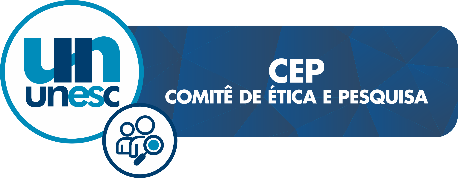 CENTRO UNIVERSITÁRIO DO ESPÍRITO SANTOCOMITÊ DE ÉTICA EM PESQUISA COM SERES HUMANOS – CEP/UNESCCENTRO UNIVERSITÁRIO DO ESPÍRITO SANTOCOMITÊ DE ÉTICA EM PESQUISA COM SERES HUMANOS – CEP/UNESCCENTRO UNIVERSITÁRIO DO ESPÍRITO SANTOCOMITÊ DE ÉTICA EM PESQUISA COM SERES HUMANOS – CEP/UNESCCENTRO UNIVERSITÁRIO DO ESPÍRITO SANTOCOMITÊ DE ÉTICA EM PESQUISA COM SERES HUMANOS – CEP/UNESCFORMULÁRIOA2 Projeto de PesquisaDOCUMENTOS PARA TRAMITAÇÃO ÉTICA – PROJETO DE PESQUISADOCUMENTOS PARA TRAMITAÇÃO ÉTICA – PROJETO DE PESQUISADOCUMENTOS PARA TRAMITAÇÃO ÉTICA – PROJETO DE PESQUISADOCUMENTOS PARA TRAMITAÇÃO ÉTICA – PROJETO DE PESQUISADOCUMENTOS PARA TRAMITAÇÃO ÉTICA – PROJETO DE PESQUISADOCUMENTOS PARA TRAMITAÇÃO ÉTICA – PROJETO DE PESQUISAFORMULÁRIOA2 Projeto de Pesquisa01. MODALIDADE01. MODALIDADE02. SITUAÇÃO02. SITUAÇÃO02. SITUAÇÃO02. SITUAÇÃO03. PROJETO VINCULADO03. PROJETO VINCULADO IC - INICIAÇÃO CIENTÍFICA IC - INICIAÇÃO CIENTÍFICA  REGISTRO INICIAL (aqui registros iniciais de pesquisa. Iniciando o processo  REVISÃO Situação de revisão do registro inicial  REGISTRO INICIAL (aqui registros iniciais de pesquisa. Iniciando o processo  REVISÃO Situação de revisão do registro inicial  REGISTRO INICIAL (aqui registros iniciais de pesquisa. Iniciando o processo  REVISÃO Situação de revisão do registro inicial  REGISTRO INICIAL (aqui registros iniciais de pesquisa. Iniciando o processo  REVISÃO Situação de revisão do registro inicial  SIM caso o projeto tenha vínculo com outras organizações.  NÃO  SIM caso o projeto tenha vínculo com outras organizações.  NÃO TCC - GRADUAÇÃO TCC - GRADUAÇÃO  REGISTRO INICIAL (aqui registros iniciais de pesquisa. Iniciando o processo  REVISÃO Situação de revisão do registro inicial  REGISTRO INICIAL (aqui registros iniciais de pesquisa. Iniciando o processo  REVISÃO Situação de revisão do registro inicial  REGISTRO INICIAL (aqui registros iniciais de pesquisa. Iniciando o processo  REVISÃO Situação de revisão do registro inicial  REGISTRO INICIAL (aqui registros iniciais de pesquisa. Iniciando o processo  REVISÃO Situação de revisão do registro inicial  SIM caso o projeto tenha vínculo com outras organizações.  NÃO  SIM caso o projeto tenha vínculo com outras organizações.  NÃO MS - MESTRADO MS - MESTRADO  REGISTRO INICIAL (aqui registros iniciais de pesquisa. Iniciando o processo  REVISÃO Situação de revisão do registro inicial  REGISTRO INICIAL (aqui registros iniciais de pesquisa. Iniciando o processo  REVISÃO Situação de revisão do registro inicial  REGISTRO INICIAL (aqui registros iniciais de pesquisa. Iniciando o processo  REVISÃO Situação de revisão do registro inicial  REGISTRO INICIAL (aqui registros iniciais de pesquisa. Iniciando o processo  REVISÃO Situação de revisão do registro inicial  SIM caso o projeto tenha vínculo com outras organizações.  NÃO  SIM caso o projeto tenha vínculo com outras organizações.  NÃO DS - DOUTORADO DS - DOUTORADO  REGISTRO INICIAL (aqui registros iniciais de pesquisa. Iniciando o processo  REVISÃO Situação de revisão do registro inicial  REGISTRO INICIAL (aqui registros iniciais de pesquisa. Iniciando o processo  REVISÃO Situação de revisão do registro inicial  REGISTRO INICIAL (aqui registros iniciais de pesquisa. Iniciando o processo  REVISÃO Situação de revisão do registro inicial  REGISTRO INICIAL (aqui registros iniciais de pesquisa. Iniciando o processo  REVISÃO Situação de revisão do registro inicialNOME DO ÓRGÃO / EMPRESA:     Caso a resposta do item 04 (acima) for sim. Dois cliques na CAIXA cinza para preencher.NOME DO ÓRGÃO / EMPRESA:     Caso a resposta do item 04 (acima) for sim. Dois cliques na CAIXA cinza para preencher. PIG – PROJETO INTEGRADOR GLOBAL PIG – PROJETO INTEGRADOR GLOBAL  REGISTRO INICIAL (aqui registros iniciais de pesquisa. Iniciando o processo  REVISÃO Situação de revisão do registro inicial  REGISTRO INICIAL (aqui registros iniciais de pesquisa. Iniciando o processo  REVISÃO Situação de revisão do registro inicial  REGISTRO INICIAL (aqui registros iniciais de pesquisa. Iniciando o processo  REVISÃO Situação de revisão do registro inicial  REGISTRO INICIAL (aqui registros iniciais de pesquisa. Iniciando o processo  REVISÃO Situação de revisão do registro inicialNOME DO ÓRGÃO / EMPRESA:     Caso a resposta do item 04 (acima) for sim. Dois cliques na CAIXA cinza para preencher.NOME DO ÓRGÃO / EMPRESA:     Caso a resposta do item 04 (acima) for sim. Dois cliques na CAIXA cinza para preencher. OT - OUTROS OT - OUTROS  REGISTRO INICIAL (aqui registros iniciais de pesquisa. Iniciando o processo  REVISÃO Situação de revisão do registro inicial  REGISTRO INICIAL (aqui registros iniciais de pesquisa. Iniciando o processo  REVISÃO Situação de revisão do registro inicial  REGISTRO INICIAL (aqui registros iniciais de pesquisa. Iniciando o processo  REVISÃO Situação de revisão do registro inicial  REGISTRO INICIAL (aqui registros iniciais de pesquisa. Iniciando o processo  REVISÃO Situação de revisão do registro inicialNOME DO ÓRGÃO / EMPRESA:     Caso a resposta do item 04 (acima) for sim. Dois cliques na CAIXA cinza para preencher.NOME DO ÓRGÃO / EMPRESA:     Caso a resposta do item 04 (acima) for sim. Dois cliques na CAIXA cinza para preencher.04. TÍTULO PRINCIPAL DA PESQUISA04. TÍTULO PRINCIPAL DA PESQUISA04. TÍTULO PRINCIPAL DA PESQUISA04. TÍTULO PRINCIPAL DA PESQUISA04. TÍTULO PRINCIPAL DA PESQUISA04. TÍTULO PRINCIPAL DA PESQUISA04. TÍTULO PRINCIPAL DA PESQUISA04. TÍTULO PRINCIPAL DA PESQUISA     .Colocar o título da pesquisa (lembrar de dois cliques na caixa cinza conforme orientações ao lado)     .Colocar o título da pesquisa (lembrar de dois cliques na caixa cinza conforme orientações ao lado)     .Colocar o título da pesquisa (lembrar de dois cliques na caixa cinza conforme orientações ao lado)     .Colocar o título da pesquisa (lembrar de dois cliques na caixa cinza conforme orientações ao lado)     .Colocar o título da pesquisa (lembrar de dois cliques na caixa cinza conforme orientações ao lado)     .Colocar o título da pesquisa (lembrar de dois cliques na caixa cinza conforme orientações ao lado)     .Colocar o título da pesquisa (lembrar de dois cliques na caixa cinza conforme orientações ao lado)     .Colocar o título da pesquisa (lembrar de dois cliques na caixa cinza conforme orientações ao lado)05. PALAVRAS-CHAVE05. PALAVRAS-CHAVE05. PALAVRAS-CHAVE05. PALAVRAS-CHAVE05. PALAVRAS-CHAVE05. PALAVRAS-CHAVE05. PALAVRAS-CHAVE05. PALAVRAS-CHAVE01.       02.       03.       04.       05.      .Colocar as palavras chaves. Se elas forem descritoras (DeCS/MeSH) fica melhor para revisão futura (lembrar de dois cliques na caixa cinza conforme orientações ao lado)01.       02.       03.       04.       05.      .Colocar as palavras chaves. Se elas forem descritoras (DeCS/MeSH) fica melhor para revisão futura (lembrar de dois cliques na caixa cinza conforme orientações ao lado)01.       02.       03.       04.       05.      .Colocar as palavras chaves. Se elas forem descritoras (DeCS/MeSH) fica melhor para revisão futura (lembrar de dois cliques na caixa cinza conforme orientações ao lado)01.       02.       03.       04.       05.      .Colocar as palavras chaves. Se elas forem descritoras (DeCS/MeSH) fica melhor para revisão futura (lembrar de dois cliques na caixa cinza conforme orientações ao lado)01.       02.       03.       04.       05.      .Colocar as palavras chaves. Se elas forem descritoras (DeCS/MeSH) fica melhor para revisão futura (lembrar de dois cliques na caixa cinza conforme orientações ao lado)01.       02.       03.       04.       05.      .Colocar as palavras chaves. Se elas forem descritoras (DeCS/MeSH) fica melhor para revisão futura (lembrar de dois cliques na caixa cinza conforme orientações ao lado)01.       02.       03.       04.       05.      .Colocar as palavras chaves. Se elas forem descritoras (DeCS/MeSH) fica melhor para revisão futura (lembrar de dois cliques na caixa cinza conforme orientações ao lado)01.       02.       03.       04.       05.      .Colocar as palavras chaves. Se elas forem descritoras (DeCS/MeSH) fica melhor para revisão futura (lembrar de dois cliques na caixa cinza conforme orientações ao lado)06. EQUIPECada campo será preenchido procedendo com 2 Cliques na caixa cinza (conforme informações ao lado)06. EQUIPECada campo será preenchido procedendo com 2 Cliques na caixa cinza (conforme informações ao lado)06. EQUIPECada campo será preenchido procedendo com 2 Cliques na caixa cinza (conforme informações ao lado)06. EQUIPECada campo será preenchido procedendo com 2 Cliques na caixa cinza (conforme informações ao lado)06. EQUIPECada campo será preenchido procedendo com 2 Cliques na caixa cinza (conforme informações ao lado)06. EQUIPECada campo será preenchido procedendo com 2 Cliques na caixa cinza (conforme informações ao lado)06. EQUIPECada campo será preenchido procedendo com 2 Cliques na caixa cinza (conforme informações ao lado)06. EQUIPECada campo será preenchido procedendo com 2 Cliques na caixa cinza (conforme informações ao lado)PESQUISADOR(A) PRINCIPAL/ ORIENTADOR(A)TITULAÇÃOTITULAÇÃOCPFCPFPROGRAMA/CURSO/INSTITUIÇÃOPROGRAMA/CURSO/INSTITUIÇÃOPROGRAMA/CURSO/INSTITUIÇÃO000.000.000-00000.000.000-00E-MAIL DO(A) PESQUISADOR(A) PRINCIPAL/ ORIENTADOR(A)E-MAIL DO(A) PESQUISADOR(A) PRINCIPAL/ ORIENTADOR(A)E-MAIL DO(A) PESQUISADOR(A) PRINCIPAL/ ORIENTADOR(A)ENDEREÇO ELETRÔNICO DO CURRÍCULO LATTES DO(A) PESQUISADOR(A) PRINCIPAL/ ORIENTADOR(A)ENDEREÇO ELETRÔNICO DO CURRÍCULO LATTES DO(A) PESQUISADOR(A) PRINCIPAL/ ORIENTADOR(A)ENDEREÇO ELETRÔNICO DO CURRÍCULO LATTES DO(A) PESQUISADOR(A) PRINCIPAL/ ORIENTADOR(A)ENDEREÇO ELETRÔNICO DO CURRÍCULO LATTES DO(A) PESQUISADOR(A) PRINCIPAL/ ORIENTADOR(A)ENDEREÇO ELETRÔNICO DO CURRÍCULO LATTES DO(A) PESQUISADOR(A) PRINCIPAL/ ORIENTADOR(A)DEMAIS PESQUISADORES / ORIENTANDOS / EQUIPE DE PESQUISATITULAÇÃOTITULAÇÃOCPFCPFPROGRAMA/CURSO/INSTITUIÇÃOPROGRAMA/CURSO/INSTITUIÇÃOPROGRAMA/CURSO/INSTITUIÇÃO000.000.000-00000.000.000-00000.000.000-00000.000.000-00000.000.000-00000.000.000-00000.000.000-00000.000.000-00000.000.000-00000.000.000-00000.000.000-00000.000.000-00000.000.000-00000.000.000-00000.000.000-00000.000.000-0007. ÁREA DO CONHECIMENTO. (Clique Aqui: Tabela de Áreas de Conhecimentos CAPES)07. ÁREA DO CONHECIMENTO. (Clique Aqui: Tabela de Áreas de Conhecimentos CAPES)07. ÁREA DO CONHECIMENTO. (Clique Aqui: Tabela de Áreas de Conhecimentos CAPES)07. ÁREA DO CONHECIMENTO. (Clique Aqui: Tabela de Áreas de Conhecimentos CAPES)07. ÁREA DO CONHECIMENTO. (Clique Aqui: Tabela de Áreas de Conhecimentos CAPES)07. ÁREA DO CONHECIMENTO. (Clique Aqui: Tabela de Áreas de Conhecimentos CAPES)07. ÁREA DO CONHECIMENTO. (Clique Aqui: Tabela de Áreas de Conhecimentos CAPES)07. ÁREA DO CONHECIMENTO. (Clique Aqui: Tabela de Áreas de Conhecimentos CAPES)Código:                           Código:                           Código:                           Código:                           Área:Área:Área:Área:08. LOCAL DE EXECUÇÃO DO PROJETO08. LOCAL DE EXECUÇÃO DO PROJETO08. LOCAL DE EXECUÇÃO DO PROJETO08. LOCAL DE EXECUÇÃO DO PROJETO09. DURAÇÃO09. DURAÇÃO09. DURAÇÃO09. DURAÇÃO      Basta dar dois clicks na caixa de texto em cinza ao lado      Basta dar dois clicks na caixa de texto em cinza ao lado      Basta dar dois clicks na caixa de texto em cinza ao lado      Basta dar dois clicks na caixa de texto em cinza ao ladoINÍCIO:      INÍCIO:      TÉRMINO PREVISTO:      TÉRMINO PREVISTO:       RESUMO DO PROJETO DE PESQUISA (Até 4000 caracteres, incluindo os espaços) RESUMO DO PROJETO DE PESQUISA (Até 4000 caracteres, incluindo os espaços) RESUMO DO PROJETO DE PESQUISA (Até 4000 caracteres, incluindo os espaços) RESUMO DO PROJETO DE PESQUISA (Até 4000 caracteres, incluindo os espaços) O resumo deverá atender as estruturas orientadas para pesquisa. Por se tratar de um projeto, não terá resultado, discussão e conclusão/considerações finais. A critério do pesquisador pode colocar outros elementos após a metodologia, como por exemplo, desfecho primário do estudo (indicar quais serão os resultados esperados ao final da pesquisa e a sua contribuição).Estrutura BásicaBreve Introdução.Objetivo geral do estudo.Metodologia de pesquisa. O resumo deverá atender as estruturas orientadas para pesquisa. Por se tratar de um projeto, não terá resultado, discussão e conclusão/considerações finais. A critério do pesquisador pode colocar outros elementos após a metodologia, como por exemplo, desfecho primário do estudo (indicar quais serão os resultados esperados ao final da pesquisa e a sua contribuição).Estrutura BásicaBreve Introdução.Objetivo geral do estudo.Metodologia de pesquisa. O resumo deverá atender as estruturas orientadas para pesquisa. Por se tratar de um projeto, não terá resultado, discussão e conclusão/considerações finais. A critério do pesquisador pode colocar outros elementos após a metodologia, como por exemplo, desfecho primário do estudo (indicar quais serão os resultados esperados ao final da pesquisa e a sua contribuição).Estrutura BásicaBreve Introdução.Objetivo geral do estudo.Metodologia de pesquisa. O resumo deverá atender as estruturas orientadas para pesquisa. Por se tratar de um projeto, não terá resultado, discussão e conclusão/considerações finais. A critério do pesquisador pode colocar outros elementos após a metodologia, como por exemplo, desfecho primário do estudo (indicar quais serão os resultados esperados ao final da pesquisa e a sua contribuição).Estrutura BásicaBreve Introdução.Objetivo geral do estudo.Metodologia de pesquisa.INTRODUÇÃOINTRODUÇÃOINTRODUÇÃOINTRODUÇÃOInformações do projeto dento do campo específico.Informações do projeto dento do campo específico.Informações do projeto dento do campo específico.Informações do projeto dento do campo específico.HIPÓTESEHIPÓTESEHIPÓTESEHIPÓTESEInformações do projeto dento do campo específico.Informações do projeto dento do campo específico.Informações do projeto dento do campo específico.Informações do projeto dento do campo específico.OBJETIVO PRIMÁRIOOBJETIVO PRIMÁRIOOBJETIVO PRIMÁRIOOBJETIVO PRIMÁRIOInformações do projeto dento do campo específico.(ATENÇÃO: Informações são idênticas com as declaradas no formulário A1 – Check List)Informações do projeto dento do campo específico.(ATENÇÃO: Informações são idênticas com as declaradas no formulário A1 – Check List)Informações do projeto dento do campo específico.(ATENÇÃO: Informações são idênticas com as declaradas no formulário A1 – Check List)Informações do projeto dento do campo específico.(ATENÇÃO: Informações são idênticas com as declaradas no formulário A1 – Check List)OBJETIVO SECUNDÁRIOOBJETIVO SECUNDÁRIOOBJETIVO SECUNDÁRIOOBJETIVO SECUNDÁRIOInformações do projeto dento do campo específico.Informações do projeto dento do campo específico.Informações do projeto dento do campo específico.Informações do projeto dento do campo específico.METODOLOGIA PROPOSTAMETODOLOGIA PROPOSTAMETODOLOGIA PROPOSTAMETODOLOGIA PROPOSTAInformações do projeto dento do campo específico.Informações do projeto dento do campo específico.Informações do projeto dento do campo específico.Informações do projeto dento do campo específico.RISCOSRISCOSRISCOSRISCOSInformações do projeto dento do campo específico.(ATENÇÃO: Informações são idênticas com as declaradas no formulário A1 – Check List)Lembrar que toda pesquisa tem riscos, mesmo que seja insegurança durante as entrevistas. Vide a resolução do CNS Nº 466/2012 (CLICK AQUI PARA ACESSAR A RESOLUÇÃO)Informações do projeto dento do campo específico.(ATENÇÃO: Informações são idênticas com as declaradas no formulário A1 – Check List)Lembrar que toda pesquisa tem riscos, mesmo que seja insegurança durante as entrevistas. Vide a resolução do CNS Nº 466/2012 (CLICK AQUI PARA ACESSAR A RESOLUÇÃO)Informações do projeto dento do campo específico.(ATENÇÃO: Informações são idênticas com as declaradas no formulário A1 – Check List)Lembrar que toda pesquisa tem riscos, mesmo que seja insegurança durante as entrevistas. Vide a resolução do CNS Nº 466/2012 (CLICK AQUI PARA ACESSAR A RESOLUÇÃO)Informações do projeto dento do campo específico.(ATENÇÃO: Informações são idênticas com as declaradas no formulário A1 – Check List)Lembrar que toda pesquisa tem riscos, mesmo que seja insegurança durante as entrevistas. Vide a resolução do CNS Nº 466/2012 (CLICK AQUI PARA ACESSAR A RESOLUÇÃO)BENEFÍCIOSBENEFÍCIOSBENEFÍCIOSBENEFÍCIOSInformações do projeto dento do campo específico.Vide a resolução do CNS Nº 466/2012 (CLICK AQUI PARA ACESSAR A RESOLUÇÃO)Informações do projeto dento do campo específico.Vide a resolução do CNS Nº 466/2012 (CLICK AQUI PARA ACESSAR A RESOLUÇÃO)Informações do projeto dento do campo específico.Vide a resolução do CNS Nº 466/2012 (CLICK AQUI PARA ACESSAR A RESOLUÇÃO)Informações do projeto dento do campo específico.Vide a resolução do CNS Nº 466/2012 (CLICK AQUI PARA ACESSAR A RESOLUÇÃO)METODOLOGIA DE ANÁLISE DE DADOSMETODOLOGIA DE ANÁLISE DE DADOSMETODOLOGIA DE ANÁLISE DE DADOSMETODOLOGIA DE ANÁLISE DE DADOSInformações do projeto dento do campo específico.Informações do projeto dento do campo específico.Informações do projeto dento do campo específico.Informações do projeto dento do campo específico.DESFECHO PRIMÁRIODESFECHO PRIMÁRIODESFECHO PRIMÁRIODESFECHO PRIMÁRIOInformações do projeto dento do campo específico.Informações do projeto dento do campo específico.Informações do projeto dento do campo específico.Informações do projeto dento do campo específico.TAMANHO DA AMOSTRA(Participantes de Pesquisa)HAVERÁ USO DE FONTES SECUNDÁRIAS DE DADOS? (prontuários, dados demográficos, etc)HAVERÁ USO DE FONTES SECUNDÁRIAS DE DADOS? (prontuários, dados demográficos, etc)HAVERÁ USO DE FONTES SECUNDÁRIAS DE DADOS? (prontuários, dados demográficos, etc) Sim                 Não Sim                 Não Sim                 NãoCRONOGRAMA DE EXECUÇÃOCRONOGRAMA DE EXECUÇÃOCRONOGRAMA DE EXECUÇÃOCRONOGRAMA DE EXECUÇÃOIdentificação da EtapaIdentificação da EtapaANO XXXXANO XXXXIdentificação da EtapaIdentificação da EtapaInício (dd/mm/aaaa)Término(dd/mm/aaaa)XX/XX/2022XX/XX/2022XX/XX/2022XX/XX/2022XX/XX/2022XX/XX/2022XX/XX/2022XX/XX/2022XX/XX/2022XX/XX/2022XX/XX/2022XX/XX/2022XX/XX/2022XX/XX/2022XX/XX/2022XX/XX/2022XX/XX/2022XX/XX/2022ORÇAMENTO FINANCEIROORÇAMENTO FINANCEIROORÇAMENTO FINANCEIROORÇAMENTO FINANCEIRO(ATENÇÃO: Estas informações são idênticas com as declaradas no formulário A1 – Check List)(ATENÇÃO: Estas informações são idênticas com as declaradas no formulário A1 – Check List)(ATENÇÃO: Estas informações são idênticas com as declaradas no formulário A1 – Check List)(ATENÇÃO: Estas informações são idênticas com as declaradas no formulário A1 – Check List)REFERÊNCIAS / BIBLIOGRAFIAREFERÊNCIAS / BIBLIOGRAFIAREFERÊNCIAS / BIBLIOGRAFIAREFERÊNCIAS / BIBLIOGRAFIA